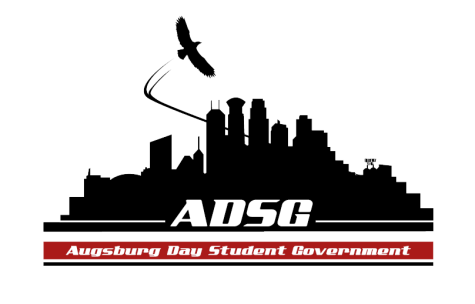 Augsburg Day Student Government MinutesApril 9, 2014
Marshall Room 6:00 PMDay Student Government members present: Executive board: Riley Hunter, Ibrahim Al-Hajiby, Lobar Tursunova, Ahmed Musallam, Brad St. Aubin, Duina Hernandez, Amber Nguyen, Michael Fetting, Dua SalehSenate: Julia Laden, Lyle Nyberg, Nicole Krenz, Elise Hinderliter, Thomas Kukowski, Vincent Henry, Reies Romero, Hannah Thiry, Dan Medin, Michael LeRoy, Nancy Lor, Mohamed Safi, Bram Oosterlee, Koal Williams, Amineh Safi, Cristian BacaDay Student Government members absent: Tyler Ellefson, Vision BagonzaGuests:  Mike Grewe, Joanne Reeck-IrbyCall to OrderRoll Call – name, position, preferred pronouns. Share Puppy – VincentMikeAdoption of the Agenda – agenda has been adoptedSoapboxApproval of Previous Minutes – minutes have been approvedUnfinished BusinessNew BusinessVoting on BudgetVoting on StipendsAmineh moves to amend the motion to approve the stipends except Ibrahim’s and Riley’s, Nancy seconded. Amendment has been approved 13 in favor, 0 opposed, 2 abstained.The stipends have been approved 13 in favor, 0 opposed, 2 abstainedBram leads the meeting now:Vincent moves to approve Ibrahim’s and Riley’s stipends, Thomas seconded, the motion has been approved 14 in favor, 1 abstained, 0 opposedInternational Students’ Employment Resolution   This will bring awareness that we should create a welcoming environment for International students, this will instill and show our stance that we have a recommendation. Other departments hopefully will recognize that international students are not prioritized. We want on-campus employers to be aware that international students cannot work off campus. Reies moves to approve the resolution, Mohamed seconded, the motion has been approved 14 in favor,1 abstained, 0 opposed.AnnouncementsPresident:Board of Regents Overview (Shared Governance) Who’s on the board: VIPs, CEOs, entrepreneurs, doctors, lawyers, clergy, homogeneous groupAll parties should be involved in decision making via input and communication Shared Gov regents meetingWe need more shared governance, make shared and mutual decisions…Decisions affect students: (Tuition raise, outsourcing, faculty hiring decisions, DPS escort policy changes). LACK OF TRANSPARENCY: when not consulted, students need to seek out information. Lack of student proactivity viewed as indication of how much we careVice President: Return your office keys to DPS before May 2nd PR please advertise that Ibrahim’s resolution has passedFinance Committee:We have granted a few grant requests this week, now we will be voting on student orgs’ budgets for next year,The motions has been approved 10 in favor, 3 abstained, 1 opposed. Students Concerns Committee:Committee members will write up final reports, just to have the ground for next year’s members PR Committee:Calling for an emergency meeting just PR membersElections Committee: no updatesConstitution Committee: none Chartering and Commissioning Committee: none Senators: Vincent: I apologize for being late, I still have the share puppy, so I am giving the puppy to Mike Fetting.  Also Kim is having a clothing drive TOMORROW! Please donate clothes !Mohamed: if you can help us with the clothing drive on Saturday as well, thank you. Zyzegoton this FridayCristian: SALSA dance tomorrow at 9pm in East Commons, I will be Djing Amineh: final dinner coming up, Kim has attended our meetings, can she partake our dinner? Nancy: A-night this Friday in Sateren!!! Reies: save the kids first official event on Tuesday at 6pm, showing a film about hip-hop, how the culture began. Please join us! We are still looking for volunteers and you have to be 21, if interested, email me. Executive Board:Amber: thanks for approving the budgets, thank you Mike Fetting!
Auggie Olympics are this Saturday! Join and enjoyDuina: QSU pride week – Trans activist speaker, and open mic, please join us!Dua: on Monday event Augsburg policy debate team! Time and place TBAVincent: PASU basketball alumni game!Advisers: if you haven’t RSVPed  please email me. Adjournment – 7:00pm 